December2016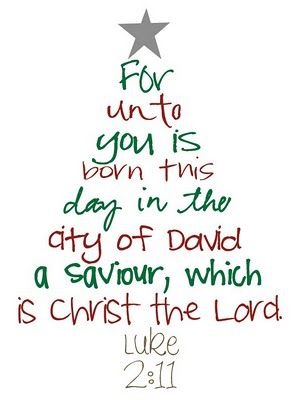 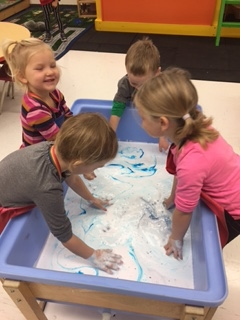 SundayMondayTuesdayWednesdayThursdayFridaySaturday123Winter45678910ChristmasSchool Closed11121314151617Christmas18192021222324ChristmasParent’s CoffeePJ DaySchool ConcertChristmas Break ->Christmas Eve25262728293031Christmas DayBoxing DayNew Years Eve